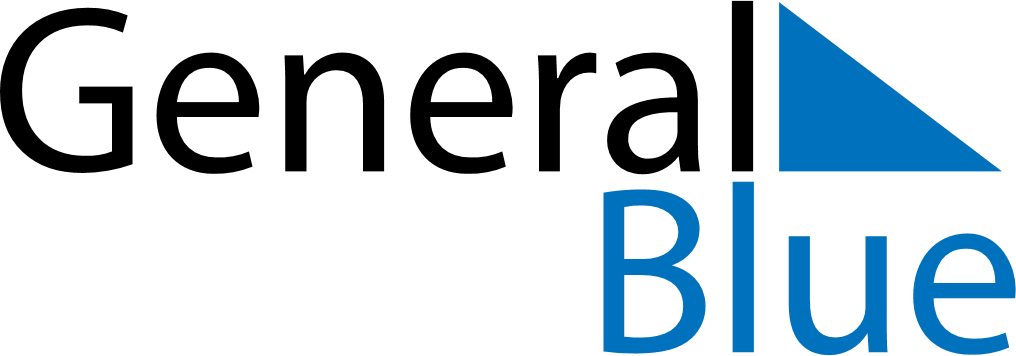 December 2021December 2021December 2021December 2021December 2021December 2021South AfricaSouth AfricaSouth AfricaSouth AfricaSouth AfricaSouth AfricaMondayTuesdayWednesdayThursdayFridaySaturdaySunday12345678910111213141516171819Day of Reconciliation20212223242526Christmas DayDay of Goodwill2728293031Public HolidayNOTES